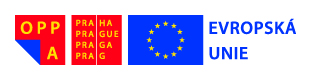  “praha &eu: investujeme  do vaší budoucnostievropský sociální fondNázev projektu:			Úspěch přeje připraveným IIRegistrační číslo:			CZ.2.17/1.1.00/36093INFORMACE  pro CS o ukončení prezenční výuky angličtinyV měsíci červenci 2014 dojde k ukončení prezenční výuky angličtiny z důvodu naplnění plánovaných vyučovacích hodin. Váš lektor Vám sdělí, kdy bude angličtina ve Vaší skupině ukončena. Po ukončení výuky obdržíte závěrečný test ke zpracování, kterým bude prokázáno Vaše úspěšné / neúspěšné absolvování výuky. Zpracované testy budou sloužit pro potřebu stanovení počtu úspěšně podpořených osob popř. podpořených osob pro závěrečnou monitorovací zprávu projektu.Realizační tým projektu děkuje všem zaměstnancům, kteří využili možnosti doplnit si a rozšířit si znalost anglického jazyka. Za realizační týmIng. Jiří DaněkManažer projektu 